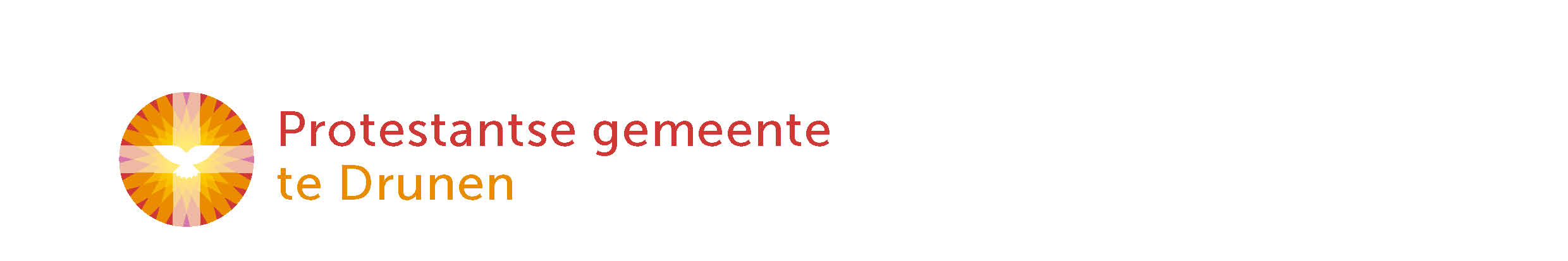 Kerstliturgie, 25 december 2021, Drunen
Kerst. Doekje voor het bloeden?Liederen: LB = Liedboek zingen en bidden in huis en kerk (2013) ELB = Evangelische liedbundel (1999)0. Kerstmuziek vooraf: door de organist Gijsbert NieuwkoopINTREDEWelkom & mededelingen door ouderling van dienst Harry Klokman Ouderling van dienst leest het Kerstgedicht en steekt de Paaskaars aan:De nacht was plotseling voorbijvoor herders in het veld.Hier schijnt het licht voor u en mij,de wereld staat versteld.Wie lichtjes in zijn ogen krijgten zomaar liedjes zingt,is welkom in Gods koninkrijken welkom bij dit kind.Moment van stilte1. Intochtslied: LB 444:1 (gezongen), 2 en 3 (gelezen), 4 (gezongen)		Nu daagt het in het oosten  (staande)Bemoediging & Groet    (staande)Kyrië2. Gloria: LB 481:3		Lof aan U die eeuwig leeftDE BIJBELGebed om de heilige GeestKindermoment3. Kerstkinderlied: Sjok, sjok, sjok liep het ezeltjehttps://youtu.be/-ZqOgrV0Ip0Schriftlezing: Lucas 2:1-14aansluitend zingen wij Lucas 2:14 met:4. ELB 101/Het Nagtegaaltje (1857)	Ere zij Godhttps://www.youtube.com/watch?v=-m2gxOU7vX4 opname: Nederland Zingtvervolg Schriftlezing:  Lucas 2:15-205. LB 478:1 en 2 ,3 (gezongen), 4		Komt, verwondert u hier, mensen!Uitleg & Verkondiging van het Kerstevangelie6. Luisterlied: Sela	Vrede voor wie het hoort https://www.youtube.com/watch?v=CfnacY7lkSgzang & opname: SelaGEBEDEN & GAVENKerstgebeden: Dank- & voorbeden, Stil gebed, Onze Vader7. LB 484	Go, tell it on the mountain!https://www.youtube.com/watch?v=dQjA7KimgBY zang & opname: The Kingdom ChoirZENDING & ZEGENZegen	met gesproken ‘Amen.’     (staande)8. Slotlied: LB 487:1	Eer zij God in onze dagen (staande)9. Muziek achteraf: Naspel door de organist Gijsbert Nieuwkoop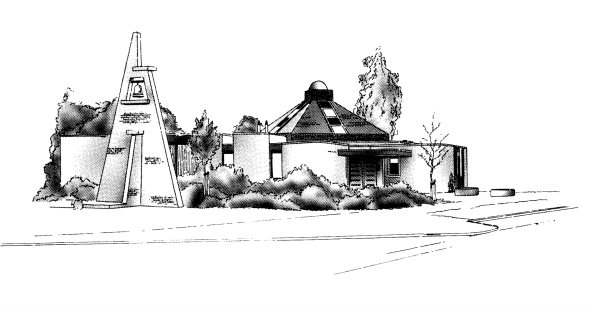 Gezegende Kerstdagen toegewenst! Dat de geboorte van Jezus hoop mag geven, juist in deze donkere tijd. We mogen de geschiedenis – en onze geschiedenis – in Gods licht zetten.Daarom hoopvol en met hartelijke en bemoedigende groet,in Christus verbonden,   ds. Bram WassenaarLiedteksten bij KerstSela	Vrede voor wie het hoorthttps://www.youtube.com/watch?v=CfnacY7lkSgtekst & muziek: James MacMillan, Roeland Smithopname: Sela | album: Kerstnacht boven BethlehemDit is het verhaal van onze redder.Samen dragen wij het verder.Samen zijn wij dragers van het Woord.Vrede voor wie het hoort.Als we kwetsbaar als Maria zijn,zo jong en onervaren nog,dan is God daar met zijn Geest en zijn woord:ik leg in jou een nieuw begin.Vrede voor wie het hoort.Als we net als Jozef zoekend zijnnaar het goede om te doen,dan is God daar met zijn Geest en zijn woord:blijf bij elkaar, vertrouw op mij.Vrede voor wie het hoort.Als we oud en moe als Anna zijn,niets meer hebben buiten Hem,dan is God daar met zijn Geest en zijn woord:de redder leeft, Hij maakt je vrij.Vrede voor wie het hoort.Als we hoopvol zijn als Simeon,ons leven wachtend op het licht,dan is God daar met zijn Geest en zijn woord:jij zult de redder zelf nog zien.Vrede voor wie het hoort.Als wij worden zoals Jezus zelf,ons leven leggen in Gods hand,dan is God daar met zijn Geest en zijn woord:kijk, dit is mijn geliefde kind.Vrede voor wie het hoort.LB 484	Go, tell it on the mountainhttps://www.youtube.com/watch?v=dQjA7KimgBYzang & opname: The Kingdom Choirvertaling: ds. Bram Wassenaar1. Terwijl herders bleven kijken naar hun schapen ’s nachts,zie, de hele hemelwerd verlicht door heilig licht.refrein: Ga, roep het vanaf de berg,over de heuvels en overal;ga, roep het vanaf de bergdat Jezus Christus geboren is.2. De herders bang en trillendtoen plots boven de aard’,weerklonk een engelenkoordat prees de geboorte van onze Redder!refrein3. Laag, in een eenzame stalde nederige Messias is geboren,en zond God onze reddingdie gezegende Kerstmorgen.refreinGa, vertel het!Dat Jezus Christus is geboren!Vertel de wereld dat hoop is gekomen,Vertel de wereld dat liefde is gekomen,Vertel de wereld dat Jezus Christus geboren is!